Statement of CapacityMining Equipment, Technology and Services (METS) in the Northern Territory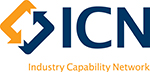 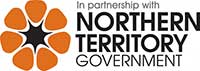 To support the Mining Equipment, Technology and Services (METS) industry in the Northern Territory, a capability mapping and gap analysis study was undertaken to highlight the supporting trades, services and supply capacity.The Northern Territory Government commissioned the Industry Capability Network of the Northern Territory (ICN NT) to produce the report. Information for this report was captured from the ICN database and used to measure the capabilities of businesses within the Darwin, Central, Katherine, East Arnhem and Barkly regions against the likely scopes of work required to service and supply.With the anticipated increase in opportunities for businesses to provide a service or supply to the METS industry, the study prompts a review into the industry’s current capability and capacity. In summary, a total of 900 unique businesses were identified in the study and had their capabilities matched against the identified scopes of work on 1698 occasions. The study also identified 50 unique Aboriginal majority owned businesses whose capabilities were matched to the likely scopes of work on 114 occasions. The strong Construction Services trade category held the highest capacity with 204 businesses mapped in this category, matching the scopes of work on a total of 324 occasions. The supplier’s trade category held the second highest capacity, with 153 businesses matching the scopes of work on a total of 222 occasions. The Civil Services scopes of work held the third highest capacity, as well as a considerably higher content of Aboriginal majority owned business capability than the other scopes within the study, with 13 Aboriginals owned businesses being matched to the likely scopes of work on 37 occasions. The study concluded that whilst the NT industry already has a very high capacity to meet the majority of the METS sector’s current service and supply requirements, ICN has identified gaps in specialities such as Milling Equipment, Thickeners and Vehicle Wash Bays, where there were no companies identified to service or supply on these packages.Interviews with mining companies currently undertaking exploration, construction or operating of mines throughout the Northern Territory, indicate that the opportunity for future growth and development is promising. There are also a significant number of additional NT businesses that, while not currently working specifically on mining-related contracts, do have the capability to provide goods and services to the expanding sector if required. Key findings from this study include:Local industry has a very high capacity to fulfil the service and supply needs of the METS sector across all twelve trade packages mapped in this studyAn opportunity exists to increase the number of Aboriginal majority owned businesses in the sector in both service and supply capacitiesMinor trade gaps have been identified that could result in enabling local industry to acquire new skills to meet these requirements"Quality supply and service is critical to our business and we are lucky to be able to access them right here in the Territory. In 2017, we dealt with around 500 Territory companies delivering everything from jet charter flights and food through to engineering and consulting services. We’ve been working with Territory businesses for more than 22 years and always found them to be professional, resilient and well-positioned to deliver what we need, when we need it. - Sam Strohmayr, General Manager, McArthur River Mining“Central Australia is on the cusp of new and exciting mining ventures including the Nolans Project which is moving closer to development. Our project has the potential to provide significant employment and business opportunities to local people and suppliers which will last for decades.Our goal is to continue boosting local business and industry capability to support our project when in operation. We are confident that by working with Territory businesses we will grow the region’s capacity to underpin and service not just our project, but other mining opportunities on the horizon.” - Brian Fowler, General Manager, Arafura Resources LimitedCapability overview and indexCivilConstructionElectrical and CommunicationFabrication ServicesFacility ServicesHeating, Ventilation and Airconditioning (HVAC)Professional ServicesTransport and LogisticsVehicles, Machinery and EquipmentWaste ManagementWater ServicesSuppliers and WholesalersHow to read this documentCapable businesses	Number of capable businesses in the scope identified by the study: 
Capability: High 11+ l Moderate 6-10 l Modest 1-5Business scale	Overview of the turnover of capable businesses in the scope:
Turnover: Small <1m - 10m | Medium 10m - 20m | Large > 20mBusiness size	Overview of the employee numbers of capable businesses in the scope:
Employees: Small 1-19 | Medium 20 - 199 | Large 200+Aboriginal owned	Number of majority owned Aboriginal capable business in the scopeRegional diversity	Location of capable businesses in the scopeCompliance:	The range of industry accreditations held by capable businesses in the scopePrevious clients:	Overview of the previous clients of capable businesses in the scopeCivilBlasting operatorsRock blasting, quarrying, controlled blasting, blast design, down the hole services and transportation of dynamite, hexamine, nitrate, nylons, including full management of the blasting operation.Bulk earth worksEmbankments, levees, retaining structures, conveyor corridors and maintenance roads.Civil construction – roads Construction of roads and associated ground works including bitumen and asphalting services.Directional drilling Directional controlled drilling services, under road, electrical, plumbing, sewage piping and communication.Geological sampling Core sampling, percussion and geological sampling.Mine remediation Civil companies with previous experience in conducting civil mine remediation works.Pond linings Installation of commercial plastic pond linings (EPDM, PVC).Site infrastructure Excavation, grading, concrete foundations, slabs, platforms, kerbs and footpaths.CONSTRUCTIONAbrasive Blasting Abrasive blasting services.Ceilings and partitions Supply and installation of ceilings and partitions for various buildings across the site.Commercial painters Commercial painting services for all site buildings/structures.Concrete - major Large concrete pouring and finishing greater than $10M value.Concrete - minor Minor to medium concrete pouring and finishing up to $10M value.Concrete precast Arches, panels, beams, structures, walling system, pre-stressed units, culverts, electrical pits, slabs and footings.Concrete batching plant Installation and operation of 50m3 per hour site batching plant.Fuel farm Supply and installation of 25kL diesel fuel farm complete with self-bunded tanks, unloading equipment, high and low flow arms, fuel delivery pumps and bowsers.Industrial coatings Specialist industrial protective coatings and epoxy.Industrial warehousing Design and installation of industrial warehousing.Modular buildings Temporary structures, modular camp buildings including mess and ablutions.Non process infrastructure (NPI) buildings Administration offices, security, first aid, workshops, vehicle wash down, tyre change, lubricant storage and dispensing, gas bottle storage facilities, waste water and oily water treatment facilities.Permanent fencingConstruction of perimeter fencing system.ScaffoldingSupply and install scaffolding system.Temporary fencing Temporary fencing services.Vehicle wash bays Design and installation of heavy and light vehicle wash-down facilities.Village construction and facilities Installation/construction of 250 rooms, maintenance workshops, landscaping, sports courts and fields, car parking and utilities.Weighbridge system Design and construction of a seven deck weighbridge suitable for triple road trains, including all instrumentation and hardware.Windows and doors Design and construction of a seven deck weighbridge suitable for triple road trains, including all instrumentation and hardware.ELECTRICAL AND COMMUNICATIONSDigital voice radio systems (DVRS)Design and installation of DVRS including base stations, fixed towers, radio huts, radio units, movable trailers, log servers and management servers. Electrical equipment in hazardous areas (EEHA) auditsEEHA audits, testing, maintenance, lighting, gas monitoring and testing. Fire systemInstall and maintain fire alarms, sprinklers, extinguishers and emergency lighting system. Information technology servicesComputers, accessories, hardware, software, fault finding, server rooms, diagnostics, NAS, SAN, network equipment and configuration assistance. Kiosk substationsDesign, manufacture and testing of kiosk style substations comprising integral, ring main unit, dry type transformer and distribution switchboard. Mine site connectivityDark fibre network establishment and cellular coverage, design and installation of fibre based wide area network (WAN) services. Programmable logic controller (PLC) / AutomationElectrical automation, electronic control system, industrial management system, BMS-biometrics security-video, process control, telemetry system, monitoring system and live transmission.Power factor correctionSupply of harmonic filter-power factor correction units for high voltage application.Power transmission and distributionHV cabling, overhead power lines, underground power and substations. Security systemAlarm system, security system, cabling and data networks, CCTV, access panels, card readers and door controllers. Site electrical servicesCabling, UPS, switchboard installation, transmission towers and reticulation, LV-MV, internal lighting and external lighting. Temporary power stationSupply, installation and operation of a temporary diesel power station including earth grids, switch-rooms, tie-ins and fuel storage. Variable speed drivesSupply of low voltage (LV) and medium voltage (MV) variable speed drives. FABRICATION SERVICESHigh-density polyethylene (HDPE) pipingFabrication and provision of high-density polyethylene pipe and fittings. Light fabricationDucting, ventilation, bins, trays, cladding, balustrades and railing.MachiningLathe, CNC, boring, shafts, surfacing, facing of componentry. Manual and actuated valvesBall, globes, knife gates, various sizes to suit water, hypersaline and minerals processing services. Metallic pipingFabrication and supply of various grade carbon steel, galvanised, stainless steel, carbon steel rubber lined pipe work to suit water and minerals processing services. Plastic tanksSupply of tanks ranging from 3m3 up to 40m3.PlateworkFabrication of chutes, bins and hoppers 100T+. Smart module fabricationConstruction of loading gates, sample stations, crusher lubrication skids, conveyor shredders/ ploughs, pump skids including mechanical, piping, electrical, instrumentation and control systems. SteelworkSupply, fabrication and installation of steelwork across the site including shop detailing, fabrication, surface treatment and delivery to site. Welding servicesWalkways, chutes, machinery, brackets, structural repairs and all required welding processes. FACILITY SERVICESCatering CompaniesEvents, conferences and meals. Cleaning servicesCommercial cleaning services to site buildings and common areas. LandscapingCommercial cleaning services to site buildings and common areas. SignageSign writers, large signs and road signs. Village camp operations and maintenanceManagement and coordination of facility services such as catering, security, waste management, ablutions, linen, bookings and transfers. HEATING VENTILATION AND AIR CONDITIONING (HVAC)AC systemInstallation and maintenance of split systems – domestic and commercial.Industrial chillers341KW air-cooled reverse cycle hermetic scroll type chillers or similar. Underground ventilation fan systemHVAC – Underground ventilation fan systems. PROFESSIONAL SERVICESConcrete testingSlump testing, compression testing, core testing, sampling and inspection.Drone servicesSurveying, spatial data, data gathering, photography, asset inspection and aerial inspection. Drug and alcohol testingDrug and alcohol testing accredited on-site and off-site testing. Engineering consultingDesign, planning, assessment, drafting, project management, structural, electrical, civil and mechanical. Environmental surveys/studiesEnvironmental Impact Statement (EIS) submissions, testing groundwater, flora and fauna reports, noise impact, audits, design, implementation and performance reporting of environmental monitoring programmes. Geotechnical consultancyTest pit excavation, lab testing, in situ testing, SPT, soil resistivity testing, seismic wave testing, back filling and reporting. Groundwater modellingSpecialist model aquifers from drilling results and hydro studies. Laboratory servicesSoil density testing, earth analysis, soil, air, water, plant and animal testing, waste rock and tailings characterisation. Machinery training/licencingTRO earth moving machinery, forklift, truck, truck use 5T+ and HR. Non-destructive testingThird party verification-inspection, NDT, metallurgical services, cathodic protection, corrosion management, welding engineering and remote inspections. Onsite medical servicesOnsite first aid staff, paramedics, nurses, clinical examination, medication, dispense medicines and infection control. Project construction management (PCM)Health and safety, planning, scheduling, cost control, contracts administration, quality management and inspection, procurement, logistics and expediting, construction support and commissioning support. Recruitment servicesProviders of permanent, contract and labour hire along with personnel identification services.Safety trainingEmergency response, confined space, fire team leader, damage control, risk assessment, hazard identification, first aid training, BA training and working at heights. Security servicesStatic guards, patrols and staff, bag checks, site escorts, restricted area management and screening. Site surveillance servicesGround and area measurements, spatial data, cadastral, land information and computer modelling. Stakeholder engagementStakeholder identification, consultation and feedback. Traffic managementManagement of all incoming-outgoing traffic, traffic impact statements and traffic management plans. TRANSPORT AND LOGISTICSFixed wing air servicesFIFO and charter operation, crew transport and cargo/freight solutions. Port – storage and loadingLaydown and loading management for wet and dry product. Rail haulageRail transportation/freight services. Road haulage - generalGeneral freighters, pallets, light machinery, spare parts, refrigerated cargo, reefers, freezers and chillers. Road haulage - specialisedExtra wide, heavy loads, bulk (machinery/modules) loads, low loaders and drop decks.Rotary servicesHelicopter services for charter and specialist project work as required. Sea transportSea freight, chartering of vessels and associated importation and exportation activities. Transport – bus charterPersonnel pick-up and delivery, buses (40+ seats). VEHICLES, MACHINERY AND EQUIPMENTConveyor systemDesign and installation of conveyor material handling systems including structural steel footings, walkways, transfer stations, hoppers, surge bins, belt feeders, weightometers, dust control water sprays and lighting. Crane hireFrannas, slewing cranes, crawler cranes, rigging and dogging. Diesel generatorsSkid mounted diesel generators of approximately 5 to 10MW. Heavy machinery hireDry hire of graders, water trucks, dozers, bucket loaders, excavators and haul packs. Heavy machinery salesSupply and transportation of various diesel equipment – loaders 10T, 15T 40T, skid steer loaders, mine dozers, shield haulers, man transporters and maintenance utilities. HydraulicsMachinery servicing installation, repairs, drive units and hydraulic flushing. Milling equipmentSupply of BALL and SAG Mills. Onsite mechanical servicesMaintenance, repair and servicing of heavy machinery. Personnel liftsSupply and installation of personnel lifts with a nominal load rating of 1000kg. Plant equipment hireLighting towers, air compressors, pumps and air coolers. Rock breakerRock breaker boom with hydraulic hammer capable of break ROM oversize – rock UCS = 150MPa and lumps of 1-2m3. Stacker reclaimerIncludes product stockpile structures, flow activators and feeders. Take up winchesWinches for conveyor systems, up to 28mm rope, 55kW fail safe electro hydraulic. ThickenersGrading of surfaces for construction and maintenance of roads, drains and foundations. Tyre servicesSupply and fitting of tyres for earthmoving plant. Vehicle hireMine specifications services-bull bar, spotlights, mine light bars, fire extinguisher, reflective tape, visibility flags, roll protection, call sign ID signage and nut indicators. WASTE MANAGEMENTWaste management servicesSolid and liquid waste (both hazardous and non-hazardous) e.g. putrescible, construction, medical, recyclables, sludge, seepage, chemical, aqueous and hydrocarbon. Waste treatment plantOperation of waste treatment plant. WATER SERVICESBore water systemBore drilling services including installation of surface pump complete with switchgear, diesel generators and tanks. Commercial plumbingInstallation of industrial plumbing systems to site infrastructure, hot water systems and ablutions. Fire water pumpsSupply and delivery of skid mounted fire pump systems complete with electric pump/diesel pump/jockey pump and control panel.Oily water separatorSupply and deliver oily water separator for treatment of water for discharge to settlement ponds. Reverse osmosis plantSupply and delivery of a containerised reverse osmosis plant to meet approximately 1300m3 per day. Slurry and sump pumpsSupply and deliver heavy duty slurry pumps ranging from 5KW to 200KW. Water CartageWater cartage services, supply of bulk water.Water treatment plantDesign and supply waste water treatment plant to process approximately 50m3 per day to deliver dewatered solid waste for disposal and recycled water for irrigation.SUPPLIERS / WholesalersAggregateQuarries, sand, fill and rock road base. Breathing apparatusSupply and maintain breathing apparatus. Building materialsTrusses, frames, timber, doors, cement, insulation, hardware and tools.Bulk dieselConsistent and uninterrupted supply of D10 diesel fuel and lubricants for mine equipment. Chemicals - generalIndustrial chemical supplies. Chemicals – specialist/miningCaustics, chemicals used in processing, flocculants and chlorines. ElectricalBulk electrical supply, conduit, lights, saddles, controllers, tooling, LV and HV cable supply. Fibre cableSupply of fibre optic cables, 9/125um single mode optical ground wire (OPGW), 9/125um single mode steel wire armoured (SWA).Fixtures and fastenersFasteners, gaskets, compounds, tools, tapes, washers and roofing screws. FurnitureGeneral furniture, bedding, tables, chairs, television stands and white goods.GasSuppliers of commercial gases which includes oxygen, helium and liquid petroleum gas. LinenSupply of bedding, linen, bath towels, hand towels and tea towels. Monitoring devicesGas detection (worn by personnel), sales and calibration of oxygen-H2S-combustibles. Office consumablesPapers, pens, stationery, computer accessories, consumables, furniture, cleaning and technology. PaintSupply of paint for commercial applications.Project clothingSupply of safety lanyards, PPE, boots, work wear, helmets, gloves and harnesses. Safety showersSupply of combination shower and eyewash stations. Safety hardwareTags, locking devices, keyboards and isolation tags. SteelAngle, plates, tubes, piping, meshes, flat bars and billets, SHS, RHS, CHS, pylon, sheeting, elbows, flanges, Ts and reducers.Subsurface groundwork suppliesRoof bolts, netting, consumables, specialised tooling and equipment.Welding consumablesElectrodes, welding machines, grinding discs and gases – argon/acetylene/nitrogen/oxygen. Wholesale foodsDry goods, meats, perishables, fresh fruit and vegetables.About the studyUndertaking a Supply Chain Mapping and Gap Analysis Study to support the Mining Equipment, Technology and Services (METS) sector requires an understanding of the industry capabilities needed within supply chains for new and existing mines throughout their exploration, construction and operational phases.ICN engaged industry experts to ascertain requirements that industry must meet to be involved in the sector, and to identify any barriers to entry. The industry experts consisted of Minerals Council of the NT, NT Government Department of Primary Industry and Resources and a number of mining companies currently undertaking exploration, construction or operational mines throughout the NT.The extensive information gathered from these experts was reviewed and disseminated by ICN into different classification tiers, scopes, accreditations and/or certification requirements that industry must comply with to engage in the sector. The experts verified this categorised information and provided further advice around the standard minimum requirements to classify capability against the scopes.The report identifies businesses that hold the current capability to undertake each scope identified. ICN found that most businesses typically had a business size of small to large (5 – 200+ employees) who also had proven experience against each respective scope they are mapped to, and referenced their prior experience working on large scale projects.Key requirements for industryThe diverse METS sector is governed by numerous regulations at both a state and national level. The Minerals Council of Australia has commented that there are three broad METS segments. The service segment is the largest and ranges from the provision of exploration to contract mining services. The second largest segment is focused on equipment provision for mine development, mining and processing. The rapidly growing third segment is focused on the provision of highly specialised technology, equipment, software and related services. The NTG’s Mining and Energy division within the Department of Primary Industry and Resources manages the licencing and approvals for all mining operations and regulates the industry, including inspecting and auditing sites on a regular basis. Mining operations in the NT must operate in accordance with the Mines Safety Control Act and the Mineral Titles Act (MTA). Contractors who have been contracted to carry out work on the mine site under their own contractor’s license (either on a single job basis or on an on-going provision of labour and services basis) are required to complete and issue a Certificate of Compliance (CoC) in accordance with the Mines Safety Control Regulations.As with all Territory workplaces, mining operations are also regulated under the Work Health and Safety (National Uniform Legislation) Act meaning that any person conducting a business or undertaking must ensure, so far as is reasonably practicable, that the health and safety of workers and others are not put at risk. A mine operator has the duty to submit a risk management plan to the regulator prior to allowing any mining or related activity to commence.The above three segments include a comprehensive range of company capabilities that can provide specialised products and solutions, from mineral exploration, extraction and mining supply chains mixed with those that can undertake ground works and on ground construction. As the Territory’s METS support sector is characterised by a high proportion of local SMEs (albeit at the larger end of the SME scale), and a few large local METS companies and strong participation from global OEMs, the requirements to work in the industry are quite diverse.SME / Contractor requirements can range from having the correct recognised competency and licences to operate general and specialised machinery, to holding qualifications in specialist areas like mining engineering and meeting NATA Accreditation Criteria (NAC).In step with other capital intensive industries, project owners and managers in the mining sector prefer to engage with businesses that carry a low-risk profile and prior experience with similar projects.Further information required?ICN NT Contact ICN NT for assistance identifying capable Northern Territory businesses that meet your specific project requirements. 101/12 Salonika Street, Parap NT 0820(08) 8922 9422 | icnnt.org.au | admin@icnnt.org.auNorthern Territory GovernmentThe Department of Trade, Business and Innovation stimulates and supports the development of a competitive, responsible and productive business, industry and employment environment, and drives opportunities to grow private investment and create jobs.For further information please contact the Department of Trade Business and Innovation or the Department of Primary Industry and Resources.Economic and Industry DevelopmentThe Economic and Industry Development Team work with industry to prepare for future economic opportunities. The unit is responsible for developing and leading the implementation of policies and initiatives that will accelerate the development of Northern Australia.Development House 76 The Esplanade, 
Darwin NT 0800
(08) 8999 6098 | industrydevelopment@nt.gov.auDepartment of Primary Industry and ResourcesThe Mining and Energy division sits within the Department of Primary Industry and Resources and manage the licencing and approvals for all mining operations and regulates the industry, including inspecting and auditing sites on a regular basis.Darwin - Paspalis Centrepoint Building, 48-50 Smith Street, 
Darwin NT 0800
(08) 8999 6528 | mineral.info@nt.gov.auAlice Springs - Arid Zone Research Institute
South Stuart Highway, Alice Springs NT 0851
1300 308 144 | mineral.info@nt.gov.auScope of WorkNT CapabilityPageBlasting operators38Bulk earth works608Civil construction - roads398Directional drilling79Geological sampling69Mine remediation479Pond linings610Site infrastructure4810Scope of WorkNT CapabilityPageAbrasive blasting1610Ceilings and partitions2311Commercial painters2011Concrete - major1911Concrete - minor3511Concrete precast2012Concrete batching plant2112Fuel farm1512Industrial coatings1613Industrial warehousing3613Modular buildings1513Non process infrastructure (NPI) buildings1814Permanent fencing2214Scaffolding814Temporary fencing1215Vehicle wash bays-15Village construction and facilities1515Weighbridge system116Windows and doors1216Scope of WorkNT CapabilityPageDigital voice radio system (DVRS)616Electrical equipment in hazardous areas (EEHA) audits817Fire system1317Information technology services1417Kiosk substations1818Mine site connectivity1318Programmable logic controller (PLC) / automation1118Power factor correction1219Power transmission and distribution1519Security system2319Site electrical services2920Temporary power station1520Variable speed drives1220Scope of WorkNT CapabilityPageHigh-density polyethylene (HDPE) piping521Light fabrication3221Machining1421Manual and actuated valves722Metallic piping1622Plastic tanks722Platework2023Smart module fabrication1723Steelwork3223Welding services2524Scope of WorkNT CapabilityPageCatering companies724Cleaning services1124Landscaping1425Signage1325Village camp operations and maintenance725Scope of WorkNT CapabilityPageAC system3726Industrial chillers2126Underground ventilation fan system626Scope of WorkNT CapabilityPageConcrete testing627Drone Services927Drug and alcohol testing1127Engineering consulting2628Environmental surveys/studies1328Geotechnical consultancy1128Groundwater modelling429Laboratory services329Machinery training/licencing929Non-destructive testing (NDT)830Onsite medical services330Project construction management (PCM)930Recruitment services2031Safety training931Security services1231Site surveying services932Stakeholder engagement1832Traffic Management1232Scope of WorkNT CapabilityPageFixed wing air services833Port – storage and loading333Rail haulage633Road haulage – general834Road haulage – specialised1134Rotary services934Sea transport335Transport – bus charter735Scope of WorkNT CapabilityPageConveyor system1035Crane hire936Diesel generators836Heavy machinery hire736Heavy machinery sales436Hydraulics1137Milling equipment-37Onsite heavy mechanical services1638Personnel lifts338Plant equipment hire938Rock breaker239Stacker reclaimer139Take up winches439Thickeners-40Tyre services440Vehicle hire640Scope of WorkNT CapabilityPageWaste management services1241Waste treatment plant941Scope of WorkNT CapabilityPageBore water system1042Commercial plumbing3342Fire water pumps843Oily water separator1043Reverse osmosis plant444Slurry and sump pumps844Water cartage1545Water treatment plant445Scope of WorkNT CapabilityPageAggregate1246Breathing apparatus746Building materials1246Bulk diesel947Chemicals – general1147Chemicals – specialist/mining547Electrical1248Fibre cable748Fixtures and fasteners1348Furniture1349Gas649Linen749Monitoring devices650Office consumables750Paint1050Project clothing1551Safety showers1051Safety hardware2151Steel1052Subsurface groundwork supplies552Welding consumables1053Wholesale foods1253Capable BusinessesBusiness ScaleBusiness SizeAboriginal OwnedRegional Diversity Compliance Previous clients3Majority largeMedium1Darwin, Central Building Code 2016, Federal safety accreditation, ISO 9001:2008, ISO 4801:2001 Construction industry, oil and gas industryCapable BusinessesBusiness ScaleBusiness SizeAboriginal OwnedRegional Diversity Compliance Previous clients60Majority Smalland MediumMajority medium10Darwin, Central,Katherine, EastArnhem, BarklyBuilding Code 2016, Federal safety accreditation, Internal quality managementsystem  Construction industry, mining industry, defence contractors, local councils, major project contractorsCapable BusinessesBusiness ScaleBusiness SizeAboriginal OwnedRegional Diversity Compliance Previous clients39Majority mediumMajority medium6Darwin, Central, Katherine, BarklyBuilding Code 2016, Federal safety accreditation, ISO 9001:2008Construction industry, defence contractors, government agencies,major project contractorsCapable BusinessesBusiness ScaleBusiness SizeAboriginal OwnedRegional Diversity Compliance Previous clients7Majority smallMajority small1Darwin, Central Building Code 2016, Internal quality management systemConstruction industry, defence contractors, mining industry, PowerWaterCapable BusinessesBusiness ScaleBusiness SizeAboriginal OwnedRegional Diversity Compliance Previous clients6Majority smallMajority medium0Darwin, Central, Katherine Internal quality management system, National association of testingauthorities (NATA)Construction industry, mining industry, government agencies, PowerWaterCapable BusinessesBusiness ScaleBusiness SizeAboriginal OwnedRegional Diversity Compliance Previous clients47Many smallMajority medium9Darwin, Central,Katherine, EastArnhem, BarklyBuilding Code 2016, AS/NZS 4801:2001, Building practitioner accreditationMining industry, construction industry, government agencies, local councils,major project contractorsCapable BusinessesBusiness ScaleBusiness SizeAboriginal OwnedRegional Diversity Compliance Previous clients6Majority smallSeveral medium3Darwin, EastArnhemBuilding Code 2016, AS/NZS 4801:2001, Building practitioner accreditationLocal government, construction industry, government agenciesCapable BusinessesBusiness ScaleBusiness SizeAboriginal OwnedRegional Diversity Compliance Previous clients48Majority smallMany medium9Darwin, Central,Katherine, EastArnhem, BarklyFederal safety accreditation, Building Code 2016, Internal quality managementsystemLocal government, local councils, government agencies, defence contractors,major project contractorsCapable BusinessesBusiness ScaleBusiness SizeAboriginal OwnedRegional Diversity Compliance Previous clients16Many largeMajority medium1Darwin, Central,KatherineBuilding Code 2016, ISO 9001:2008, ISO 4801:2001, ISO 14001:2004Construction industry, oil and gas industry, mining industryCapable BusinessesBusiness ScaleBusiness SizeAboriginal OwnedRegional Diversity Compliance Previous clients23Majority smallMost medium1Darwin, Central,Katherine, EastArnhem, BarklyBuilding Code 2016, Federal safety accreditation, ISO 9001:2008, ISO 4801:2001Construction industry, oil and gas industry, government agenciesCapable BusinessesBusiness ScaleBusiness SizeAboriginal OwnedRegional Diversity Compliance Previous clients20Majority smallMost medium5Darwin, Central,Katherine, EastArnhem, BarklyBuilding Code 2016, ISO 9001:2008, ISO 4801:2001Construction industry, local councils, government agenciesCapable BusinessesBusiness ScaleBusiness SizeAboriginal OwnedRegional Diversity Compliance Previous clients19Majority smallMost medium1Darwin, Central,KatherineBuilding Code 2016, Federal safety accreditation, ISO 9001:2008, ISO 4801:2001Construction industry, oil and gas industry, government agenciesCapable BusinessesBusiness ScaleBusiness SizeAboriginal OwnedRegional Diversity Compliance Previous clients35Mix of small andmediumMajority medium0Darwin, Central,Katherine, EastArnhem, BarklyInternal quality management system, Building Code 2016Oil and gas industry, mining industry, private industry, government agenciesCapable BusinessesBusiness ScaleBusiness SizeAboriginal OwnedRegional Diversity Compliance Previous clients20Majority smallMost medium0Darwin, Central,BarklyISO 9001:2008, Building Code 2016, Federal safety accreditationOil and gas industry, mining industry, private industry, government agenciesCapable BusinessesBusiness ScaleBusiness SizeAboriginal OwnedRegional Diversity Compliance Previous clients21Mix of Small,Medium and LargelMajority Medium2Darwin, Central,Katherine, BarklyISO 9001:2008, Building Code 2016Oil and gas industry, mining industry, private industry, PowerWaterCapable BusinessesBusiness ScaleBusiness SizeAboriginal OwnedRegional Diversity Compliance Previous clients15LargeMajority large0Darwin, Central,KatherineFederal safety accreditation, ISO 14001:2004, ISO 9001:2008, Building Code2016Oil and gas industry, local councils, private industry, government agencies,major project contractorsCapable BusinessesBusiness ScaleBusiness SizeAboriginal OwnedRegional Diversity Compliance Previous clients16Mix of Small and MediumMost Medium1Darwin, Central,KatherineBuilding Code 2016, BS OHSAS 18001:2007, ISO 9001:2008, ISO 3834.2:2008Government agencies, private industry, oil and gas industry, mining industryCapable BusinessesBusiness ScaleBusiness SizeAboriginal OwnedRegional Diversity Compliance Previous clients36Majority smallMix of small and medium0Darwin, Central,Katherine, EastArnhem, BarklyISO 14001:2004, ISO 9001:2008, BS OHSAS 18001:2007, Building Code 2016Offshore oil and gas industry, government agencies, mining industry,PowerWaterCapable BusinessesBusiness ScaleBusiness SizeAboriginal OwnedRegional Diversity Compliance Previous clients15Majority largeMajority medium0Darwin, Central,KatherineBuilding Code 2016, Federal safety accreditation, AS/NZS ISO 9001:2015Oil and gas industry, private industry, mining industry, government agenciesCapable BusinessesBusiness ScaleBusiness SizeAboriginal OwnedRegional Diversity Compliance Previous clients18Majority smallMost medium0Darwin, Central,Katherine, BarklyISO 14001:2004, ISO 9001:2008, AS 4801:2001, Building Code 2016Offshore oil and gas industry, government agencies, mining industry,major project contractorsCapable BusinessesBusiness ScaleBusiness SizeAboriginal OwnedRegional Diversity Compliance Previous clients22Majority smallMajority small2Darwin, Central,Katherine, EastArnhem, BarklyBuilding Code 2016, Internal quality management systemGovernment agencies, private industry, oil and gas industry, mining industryCapable BusinessesBusiness ScaleBusiness SizeAboriginal OwnedRegional Diversity Compliance Previous clients8Majority mediumMost medium0Darwin, CentralISO 14001:2004, ISO 9001:2008, AS 4801:2001, Building Code 2016Offshore oil and gas industry, government agencies, mining industry,defence contractorsCapable BusinessesBusiness ScaleBusiness SizeAboriginal OwnedRegional Diversity Compliance Previous clients12Majority largeMost medium1Darwin, Central,KatherineBuilding Code 2016, AS/NZS ISO 9001:2015 Oil and gas industry, private industry, mining industry, government agenciesPowerWaterCapable BusinessesBusiness ScaleBusiness SizeAboriginal OwnedRegional Diversity Compliance Previous clients0--0-There were no companies in the Northern Territory identified-Capable BusinessesBusiness ScaleBusiness SizeAboriginal OwnedRegional Diversity Compliance Previous clients15Majority largeMost medium0Darwin, Central,KatherineBuilding Code 2016, BS OHSAS 18001:2007, ISO 9001:2008Government agencies, private industry, oil and gas industry, mining industry,major project contractorsCapable BusinessesBusiness ScaleBusiness SizeAboriginal OwnedRegional Diversity Compliance Previous clients1SmallSmall0DarwinInternal quality management systemDefence contractors, government agencies, mining industry, private industryCapable BusinessesBusiness ScaleBusiness SizeAboriginal OwnedRegional Diversity Compliance Previous clients12SmallMedium0Darwin, CentralInternal quality management systemPrivate industry, government agencies, local councilsCapable BusinessesBusiness ScaleBusiness SizeAboriginal OwnedRegional DiversityCompliance Previous clients6Most smallMost small0Darwin, CentralBuilding Code 2016, Internal quality management systemPrivate industry, government agencies, defence contractors, PowerWaterCapable BusinessesBusiness ScaleBusiness SizeAboriginal OwnedRegional DiversityCompliance Previous clients8Mix of medium and largeMajority Medium0Darwin, KatherineAS/NZS 4801:2001, Building Code 2016, ISO 14001:2004, ISO 9001:2008Oil and gas industry, mining industry, private industry, government agenciesCapable BusinessesBusiness ScaleBusiness SizeAboriginal OwnedRegional DiversityCompliance Previous clients13Majority smallMajority medium0Darwin, CentralISO 9001:2008, Building Code 2016, ISO 14001:2004Oil and gas industry, mining industry, government agencies, defencecontractorsCapable BusinessesBusiness ScaleBusiness SizeAboriginal OwnedRegional DiversityCompliance Previous clients14Majority mediumMajority medium0Darwin, Central, KatherineAS/NZS ISO 14001:2004, AS/NZS 4801:2001, Building Code 2016,ISO 9001:2008Defence contractors, private industry, oil and gas industry, mining industryCapable BusinessesBusiness ScaleBusiness SizeAboriginal OwnedRegional DiversityCompliance Previous clients18Majority largeMost large0Darwin, KatherineISO 9001:2008, ISO 14001:2004, AS/NZS 4801:2001, Building Code 2016Defence contractors, private industry, oil and gas industry, mining industryCapable BusinessesBusiness ScaleBusiness SizeAboriginal OwnedRegional DiversityCompliance Previous clients13Majority smallMajority medium0Darwin, Central, KatherineISO 9001:2008, ISO 14001:2004, AS/NZS 4801:2001, Building Code 2016Mining industry, private industry, government agencies, oil and gas industry,major project contractorsCapable BusinessesBusiness ScaleBusiness SizeAboriginal OwnedRegional DiversityCompliance Previous clients11Majority largeMix of medium and large0Darwin, Central, KatherineISO 9001:2008, AS/NZS 4801:2001, ISO 14001:2004, Building Code 2016Private industry, government agencies, defence contractors, mining industryCapable BusinessesBusiness ScaleBusiness SizeAboriginal OwnedRegional DiversityCompliance Previous clients12Majority largeMix of medium and large1Darwin, Central, KatherineBuilding Code 2013, ISO 9001:2008Defence contractors, private industry, oil and gas industry, mining industryCapable BusinessesBusiness ScaleBusiness SizeAboriginal OwnedRegional DiversityCompliance Previous clients15Majority MediumMost medium2Darwin, Central, KatherineISO 9001:2008, ISO 14001:2004, AS/NZS 4801:2001, Building Code 2016Defence contractors, private industry, oil and gas industry, mining industry,major project contractorsCapable BusinessesBusiness ScaleBusiness SizeAboriginal OwnedRegional DiversityCompliance Previous clients23Most smallMix of Small and Medium1Darwin, Central, KatherineBuilding Code 2016, Internal quality management systemLocal councils, private industry, government agenciesCapable BusinessesBusiness ScaleBusiness SizeAboriginal OwnedRegional DiversityCompliance Previous clients29Majority smallMost medium3Darwin, Central,Katherine, EastArnhem, BarklyISO 9001:2008, AS/NZS 4801:2001, Building Code 2016Private industry, government agencies, defence contractorsCapable BusinessesBusiness ScaleBusiness SizeAboriginal OwnedRegional DiversityCompliance Previous clients15Majority largeMost medium0Darwin, Central,Katherine, EastArnhemAS/NZS ISO 14001:2004, AS/NZS 4801:2001, Building Code 2016,ISO 9001:2008Defence contractors, private industry, oil and gas industry, mining industryCapable BusinessesBusiness ScaleBusiness SizeAboriginal OwnedRegional DiversityCompliance Previous clients12Majority largeMost medium1Darwin, Central,KatherineISO 9001:2008, ISO 14001:2004, AS/NZS 4801:2001Defence contractors, private industry, oil and gas industry, mining industryCapable BusinessesBusiness ScaleBusiness SizeAboriginal OwnedRegional DiversityCompliance Previous clients5SmallMost small0DarwinInternal quality management system, Building Code 2016Oil and gas industry, mining industry, government agenciesCapable BusinessesBusiness ScaleBusiness SizeAboriginal OwnedRegional DiversityCompliance Previous clients32Mix of small, medium and largeMix of small and medium1Darwin, Central,Katherine, EastArnhemInternal quality management system, Building Code 2016Mining industry, oil and gas industry, major project contractors, private industryCapable BusinessesBusiness ScaleBusiness SizeAboriginal OwnedRegional DiversityCompliance Previous clients14Mix of small and mediumMajority medium0Darwin, Central,KatherineAS/NZS 4801:2001, ISO 9001:2008, ISO 14001:2004, Building Code 2016Government agencies, defence contractors, mining industry, oil and gasindustryCapable BusinessesBusiness ScaleBusiness SizeAboriginal OwnedRegional DiversityCompliance Previous clients7LargeMajority Large0DarwinBuilding Code 2016, ISO 9001:2008Defence contractors, mining industry, oil and gas industry, major projectcontractors, PowerWaterCapable BusinessesBusiness ScaleBusiness SizeAboriginal OwnedRegional DiversityCompliance Previous clients16Mix of Small and MediumMajority Medium0Darwin, Central,KatherineISO 9001:2008, ISO 14001:2004, Building Code 2016, AS/NZS 4801:2001Oil and gas industry, infrastructure projects, government agencies,mining industryCapable BusinessesBusiness ScaleBusiness SizeAboriginal OwnedRegional DiversityCompliance Previous clients7Majority smallMajority small0Darwin, Central,KatherineInternal quality management system, Building Code 2016Mining industry, government agencies, major project contractors, privateindustryCapable BusinessesBusiness ScaleBusiness SizeAboriginal OwnedRegional DiversityCompliance Previous clients20Mix of Small,Medium and LargeMajority Medium1Darwin, Central,KatherineAS/NZS 4801:2001, ISO 9001:2008, ISO 14001:2004, Building Code 2016,BS OHSAS 18001:2007Government agencies, defence contractors, mining industry, oil and gasindustryCapable BusinessesBusiness ScaleBusiness SizeAboriginal OwnedRegional DiversityCompliance Previous clients17Majority smallMost medium1Darwin, Central,KatherineAS/NZS 4801:2001, Building Code 2013, ISO 9001:2008, ISO 14001:2004Defence contractors, mining industry, oil and gas industry, private industry,major project contractorsCapable BusinessesBusiness ScaleBusiness SizeAboriginal OwnedRegional DiversityCompliance Previous clients32Mix of Small,Medium and LargeMix of Small and Medium2Darwin, Central,Katherine, EastArnhemISO 9001:2008, ISO 14001:2004, Building Code 2016, AS/NZS 4801:2001Oil and gas industry, infrastructure projects, government agencies, miningindustryCapable BusinessesBusiness ScaleBusiness SizeAboriginal OwnedRegional DiversityCompliance Previous clients25Majority smallMost medium1Darwin, Central,Katherine, EastArnhemISO 9001:2008, AS/NZS 4801:2001, Building Code 2016Mining industry, oil and gas industry, major project contractors, private industry,government agenciesCapable BusinessesBusiness ScaleBusiness SizeAboriginal OwnedRegional DiversityCompliance Previous clients7Majority mediumMajority medium0Darwin, Central,Katherine, EastArnhemInternal quality management systemMajor project contractors, government agencies, private industryCapable BusinessesBusiness ScaleBusiness SizeAboriginal OwnedRegional DiversityCompliance Previous clients11Majority smallMost small1Darwin, Central,Katherine, EastArnhem, BarklyInternal quality management systemDefence contractors, oil and gas industry, mining industry, government agenciesCapable BusinessesBusiness ScaleBusiness SizeAboriginal OwnedRegional DiversityCompliance Previous clients14Majority smallMost small2Darwin,KatherineInternal quality management system, Building Code 2016Defence contractors, mining industry, government agencies, private industrymajor project contractorsCapable BusinessesBusiness ScaleBusiness SizeAboriginal OwnedRegional DiversityCompliance Previous clients13Majority smallMany medium1Darwin, CentralInternal quality management systemDefence contractors, oil and gas industry, mining industry, governmentagencies, private industryCapable BusinessesBusiness ScaleBusiness SizeAboriginal OwnedRegional DiversityCompliance Previous clients7LargeMajority large0Darwin, CentralBuilding Code 2016, ISO14001-04, ISO 9001:2008, AS/NZS 4801:2001Oil and gas industry, mining industry, government agencies, defencecontractors, major project contractorsCapable BusinessesBusiness ScaleBusiness SizeAboriginal OwnedRegional DiversityCompliance Previous clients37Mix of Small and MediumMajority Medium3Darwin, Central,Katherine, EastArnhem, BarklyInternal quality management system, Building Code 2016Private industry, mining industry, major project contractors, governmentagencies, oil and gas industry, defence contractorsCapable BusinessesBusiness ScaleBusiness SizeAboriginal OwnedRegional DiversityCompliance Previous clients21Majority smallMany medium1Darwin, CentralInternal quality management system, Building Code 2016Private industry, mining industry, major project contractors, governmentagencies, oil and gas industryCapable BusinessesBusiness ScaleBusiness SizeAboriginal OwnedRegional DiversityCompliance Previous clients6Majority mediumMajority medium0DarwinBuilding Code 2016, ISO 9001:2008, CAL accreditationPrivate industry, mining industry, major project contractors, governmentagencies, oil and gas industryCapable BusinessesBusiness ScaleBusiness SizeAboriginal OwnedRegional DiversityCompliance Previous clients6Mix of Small,Medium and LargeMix of Small and Medium0Darwin, Central,KatherineISO 9001:2008, National association of testing authorities, AS/NZS 4801:2001Oil and gas industry, infrastructure projects, government agenciesmajor project contractorsCapable BusinessesBusiness ScaleBusiness SizeAboriginal OwnedRegional DiversityCompliance Previous clients9Most smallMajority medium1Darwin, CentralISO 9001:2008, ISO 14001:2004, Building Code 2016, AS/NZS 4801:2001Oil and gas industry, mining industry, government agencies, majorproject contractors, local councils, defence contractorsCapable BusinessesBusiness ScaleBusiness SizeAboriginal OwnedRegional DiversityCompliance Previous clients11Most smallMajority medium1Darwin, CentralISO 9001:2008, ISO 14001:2004, Building Code 2016, AS/NZS 4801:2001Oil and gas industry, mining industry, government agencies, private industry,major project contractorsCapable BusinessesBusiness ScaleBusiness SizeAboriginal OwnedRegional DiversityCompliance Previous clients26Mix of Small,Medium and LargeMix of Mediumand Large0Darwin, CentralISO 9001:2008, ISO 14001:2004, AS/NZS 4801:2001Oil and gas industry, mining industry, government agencies, private industry,major project contractorsCapable BusinessesBusiness ScaleBusiness SizeAboriginal OwnedRegional DiversityCompliance Previous clients13Mix of Small,Medium and LargeMix of Mediumand Large0Darwin, Central,KatherineISO 9001:2008, Building Code 2016, AS/NZS 4801:2001Oil and gas industry, infrastructure projects, government agencies, PowerWater,mining industryCapable BusinessesBusiness ScaleBusiness SizeAboriginal OwnedRegional DiversityCompliance Previous clients11Mix of Small,Medium and LargeMix of Mediumand Large0Darwin, Central,Katherine, EastArnhemISO 9001:2008, ISO 14001:2004, AS/NZS 4801:2001, National association oftesting authoritiesMining industry, oil and gas industry, government agencies, majorproject contractors, infrastructure projects, PowerWaterCapable BusinessesBusiness ScaleBusiness SizeAboriginal OwnedRegional DiversityCompliance Previous clients4Most LargeMost Large0DarwinISO 9001:2008, ISO 14001:2004, Building Code 2016, AS/NZS 4801:2001Mining industry, oil and gas industry, government agencies, majorproject contractors, infrastructure projects, PowerWaterCapable BusinessesBusiness ScaleBusiness SizeAboriginal OwnedRegional DiversityCompliance Previous clients3Mix of Small,Medium and LargeMix of Mediumand Large0Darwin, Central,KatherineISO 9001:2008, ISO 14001:2004, AS/NZS 4801:2001, National association oftesting authoritiesMining industry, oil and gas industry, government agencies, majorproject contractors, infrastructure projects, PowerWaterCapable BusinessesBusiness ScaleBusiness SizeAboriginal OwnedRegional DiversityCompliance Previous clients9Majority SmallMost Medium3Darwin, Central,Katherine, EastArnhemInternal quality management system, Building Code 2016Oil and gas industry, major project contractors, government agencies,PowerWater, mining industry, local councils, defence contractorsCapable BusinessesBusiness ScaleBusiness SizeAboriginal OwnedRegional DiversityCompliance Previous clients8Mix of Mediumand LargeMix of Mediumand Large2Darwin, Central,KatherineISO 9001:2008, ISO/IEC 17025:2005, Building Code 2016Oil and gas industry, major project contractors, government agencies,PowerWater, mining industryCapable BusinessesBusiness ScaleBusiness SizeAboriginal OwnedRegional DiversityCompliance Previous clients3Mix of Small and MediumMost Medium0Darwin ISO 9001:2008, ISO 14001:2004, AS/NZS 4801:2001Oil and gas industry, major project contractors, government agencies,mining industryCapable BusinessesBusiness ScaleBusiness SizeAboriginal OwnedRegional DiversityCompliance Previous clients9Majority LargeMix of Mediumand Large1DarwinISO 9001:2008, ISO 14001:2004, AS/NZS 4801:2001, Building Code 2016Oil and gas industry, major project contractors, government agencies,infrastructure projects, mining industry, local councils, defence contractorsCapable BusinessesBusiness ScaleBusiness SizeAboriginal OwnedRegional DiversityCompliance Previous clients20Mix of Small, Mediumand LargeMix of Mediumand Large3Darwin, Central,KatherineInternal quality management system, Building Code 2016Oil and gas industry, major project contractors, government agencies,infrastructure projects, mining industryCapable BusinessesBusiness ScaleBusiness SizeAboriginal OwnedRegional DiversityCompliance Previous clients9Mix of Small, Mediumand LargeMajority medium2Darwin, CentralInternal quality management system, Building Code 2016Oil and gas industry, major project contractors, government agencies,infrastructure projects, mining industryCapable BusinessesBusiness ScaleBusiness SizeAboriginal OwnedRegional DiversityCompliance Previous clients12Majority smallMix of small and medium1Darwin, Central,KatherineISO 9001:2008, Building Code 2016Oil and gas industry, major project contractors, government agencies,private industry, defence contractors, mining industryCapable BusinessesBusiness ScaleBusiness SizeAboriginal OwnedRegional DiversityCompliance Previous clients9Mix of Small, Mediumand LargeMix of Mediumand Large1Darwin, Central,Katherine, EastArnhem, BarklyISO 9001:2008, ISO 14001:2004, Building Code 2016, AS/NZS 4801:2001Oil and gas industry, major project contractors, government agencies,infrastructure projects, mining industry, defence contractorsCapable BusinessesBusiness ScaleBusiness SizeAboriginal OwnedRegional DiversityCompliance Previous clients18Majority SmallMajority Small2Darwin, Central,Katherine, EastArnhemInternal quality management system, Building Code 2016Oil and gas industry, government agencies, major project contractors,infrastructure projects, mining industry, local councilsCapable BusinessesBusiness ScaleBusiness SizeAboriginal OwnedRegional DiversityCompliance Previous clients12Mix of Small,Medium and LargeMix of Mediumand Large1Darwin, Central,Katherine, EastArnhem, BarklyISO 9001:2008, ISO 14001:2004, Building Code 2016, AS/NZS 4801:2001Major project contractors, infrastructure projects, government agenciesCapable BusinessesBusiness ScaleBusiness SizeAboriginal OwnedRegional DiversityCompliance Previous clients8Majority SmallMost Medium1Darwin, Central,Katherine, EastArnhemPassenger transport service accreditation, ISO 9001:2008Oil and gas industry, government agencies, major project contractors,mining industry, PowerWaterCapable BusinessesBusiness ScaleBusiness SizeAboriginal OwnedRegional DiversityCompliance Previous clients3LargeLarge0DarwinISO 9001:2008, ISO 14001:2004, AS/NZS 4801:2001Government agencies, major project contractors, oil and gas industry,mining industryCapable BusinessesBusiness ScaleBusiness SizeAboriginal OwnedRegional DiversityCompliance Previous clients6LargeLarge0Darwin, Central,Katherine, BarklyISO 9001:2008, ISO 14001:2004, AS/NZS 4801:2001Major project contractors, oil and gas industry, defence contractors,government agencies, mining industryCapable BusinessesBusiness ScaleBusiness SizeAboriginal OwnedRegional DiversityCompliance Previous clients8LargeLarge0Darwin, Central,Katherine, BarklyISO 9001:2008, ISO 14001:2004, AS/NZS 4801:2001Major project contractors, oil and gas industry, government agencies,mining industry, defence contractorsCapable BusinessesBusiness ScaleBusiness SizeAboriginal OwnedRegional DiversityCompliance Previous clients11Majority LargeMajority Large1Darwin, Central,Katherine, BarklyISO 9001:2008, ISO 14001:2004, AS/NZS 4801:2001Major project contractors, oil and gas industry, mining industry, defencecontractorsCapable BusinessesBusiness ScaleBusiness SizeAboriginal OwnedRegional DiversityCompliance Previous clients9Mix of Small,Medium and LargeMajority Medium0DarwinInternal quality management systemMajor project contractors, oil and gas industry, government agencies,mining industry, defence contractorsCapable BusinessesBusiness ScaleBusiness SizeAboriginal OwnedRegional DiversityCompliance Previous clients3LargeLarge0DarwinInternal quality management systemMajor project contractors, oil and gas industry, mining industryCapable BusinessesBusiness ScaleBusiness SizeAboriginal OwnedRegional DiversityCompliance Previous clients7Majority largeMajority large0Darwin, CentralBus operator accreditation, Passenger transport service accreditation,ISO 9001:2008Major project contractors, oil and gas industry, government agencies,mining industry, defence contractorsCapable BusinessesBusiness ScaleBusiness SizeAboriginal OwnedRegional DiversityCompliance Previous clients10Majority LargeMajority Large1Darwin, Central,KatherineISO 9001:2008, ISO 14001:2004, AS/NZS 4801:2001Major project contractors, oil and gas industry, government agencies,mining industry, defence contractorsCapable BusinessesBusiness ScaleBusiness SizeAboriginal OwnedRegional DiversityCompliance Previous clients9Mix of Small,Medium and LargeMany Medium0Darwin, Central,East ArnhemISO 9001:2008, ISO 14001:2004, AS/NZS 4801:2001, Building Code 2016Oil and gas industry, government agencies, major project contractors,government agencies, mining industry, PowerWaterCapable BusinessesBusiness ScaleBusiness SizeAboriginal OwnedRegional DiversityCompliance Previous clients8Majority LargeMany Medium0Darwin, CentralISO 9001:2008, ISO 14001:2004, AS/NZS 4801:2001, Building Code 2016Oil and gas industry, government agencies, major project contractors,defence contractors, mining industry, PowerWaterCapable BusinessesBusiness ScaleBusiness SizeAboriginal OwnedRegional DiversityCompliance Previous clients7Majority LargeMany Medium1Darwin, CentralISO 9001:2008, ISO 14001:2004, AS/NZS 4801:2001, Building Code 2016Oil and gas industry, government agencies, major project contractors,defence contractors, mining industry, PowerWaterCapable BusinessesBusiness ScaleBusiness SizeAboriginal OwnedRegional DiversityCompliance Previous clients4Majority SmallSeveral Medium5Darwin, Katherine,Arnhem, KimberleyISO 9001:2008, ISO 14001:2004, AS/NZS 4801:2001, Building Code 2016Oil and gas industry, local councils, major project contractors, defencecontractors, mining industryCapable BusinessesBusiness ScaleBusiness SizeAboriginal OwnedRegional DiversityCompliance Previous clients11Majority SmallMany Small0Darwin, Central,KatherineISO 9001:2008, Building Code 2016Oil and gas industry, major project contractors, defence contractors, miningindustry, PowerWaterCapable BusinessesBusiness ScaleBusiness SizeAboriginal OwnedRegional DiversityCompliance Previous clients0--0-There were no companies in the Northern Territory identified-Capable BusinessesBusiness ScaleBusiness SizeAboriginal OwnedRegional DiversityCompliance Previous clients16Mix of Small,Medium and LargeMajority Medium0Darwin, Central,KatherineISO 9001:2008, ISO 14001:2004, AS/NZS 4801:2001, Building Code 2016Oil and gas industry, government agencies, major project contractors,defence contractors, mining industry, PowerWaterCapable BusinessesBusiness ScaleBusiness SizeAboriginal OwnedRegional DiversityCompliance Previous clients3LargeLarge0DarwinISO 9001:2008, CAL accreditation, Building Code 2016Government agencies, major project contractors, private industryCapable BusinessesBusiness ScaleBusiness SizeAboriginal OwnedRegional DiversityCompliance Previous clients9Mix of Small,Medium and LargeMany Medium0Darwin, CentralISO 9001:2008, ISO 14001:2004, AS/NZS 4801:2001, Building Code 2016Oil and gas industry, government agencies, major project contractors,defence contractors, mining industry, PowerWaterCapable BusinessesBusiness ScaleBusiness SizeAboriginal OwnedRegional DiversityCompliance Previous clients2LargeLarge0DarwinISO 9001:2008, ISO 14001:2004, AS/NZS 4801:2001, Building Code 2016Oil and gas industry, government agencies, major project contractors,defence contractors, mining industry, PowerWaterCapable BusinessesBusiness ScaleBusiness SizeAboriginal OwnedRegional DiversityCompliance Previous clients1LargeLarge0DarwinInternal quality management systemMajor project contractors, oil and gas industry, mining industryCapable BusinessesBusiness ScaleBusiness SizeAboriginal OwnedRegional DiversityCompliance Previous clients4Mix of Small andMediumMost Medium0Darwin, Central,BarklyBuilding Code 2016, Internal quality management systemMajor project contractors, oil and gas industry, mining industryCapable BusinessesBusiness ScaleBusiness SizeAboriginal OwnedRegional DiversityCompliance Previous clients0--0-There were no companies in the Northern Territory identified-Capable BusinessesBusiness ScaleBusiness SizeAboriginal OwnedRegional DiversityCompliance Previous clients4Majority SmallMany Small1Darwin, Central,KatherineInternal quality management systemOil and gas industry, government agencies, major project contractors,defence contractors, mining industry, private industry, PowerWaterCapable BusinessesBusiness ScaleBusiness SizeAboriginal OwnedRegional DiversityCompliance Previous clients6Mix of Small,Medium and LargeMajority Medium1Darwin, Central,Katherine, BarklyInternal quality management systemOil and gas industry, government agencies, major project contractors,defence contractors, mining industry, private industry, PowerWaterCapable BusinessesBusiness ScaleBusiness SizeAboriginal OwnedRegional DiversityCompliance Previous clients12Majority smallMajority medium1Darwin, Central,Katherine, EastArnhemISO 9001:2008, ISO 14001:2004, AS/NZS 4801:2001, Building Code 2016Oil and gas industry, government agencies, major project contractors,defence contractors, mining industry, PowerWaterCapable BusinessesBusiness ScaleBusiness SizeAboriginal OwnedRegional DiversityCompliance Previous clients9Majority LargeMost Medium1Darwin, CentralISO 14001:2004, ISO 9001:2008, BS OHSAS 18001:2007, Building Code 2016Oil and gas industry, government agencies, major project contractors,defence contractors, mining industry, PowerWaterCapable BusinessesBusiness ScaleBusiness SizeAboriginal OwnedRegional DiversityCompliance Previous clients10Majority SmallMost Small0Darwin, Central,KatherineInternal quality management systemOil and gas industry, government agencies, major project contractors,defence contractors, mining industry, local councilsCapable BusinessesBusiness ScaleBusiness SizeAboriginal OwnedRegional DiversityCompliance Previous clients33Mix of Small,Medium and LargeMix of Small andMedium2Darwin, Central,Katherine, EastArnhem, BarklyInternal quality management system, Building Code 2016Oil and gas industry, government agencies, major project contractors,defence contractors, mining industry, local councilsCapable BusinessesBusiness ScaleBusiness SizeAboriginal OwnedRegional DiversityCompliance Previous clients8Majority SmallMost Small0Darwin, CentralISO 9001:2008, AS/NZS 4801:2001, Building Code 2016Oil and gas industry, government agencies, major project contractors,defence contractors, mining industry, local councils, PowerWaterCapable BusinessesBusiness ScaleBusiness SizeAboriginal OwnedRegional DiversityCompliance Previous clients10Mix of Small,Medium and LargeMix of Small andMedium0Darwin, Central,BarklyISO 9001:2008, AS/NZS 4801:2001, ISO 14001:2004Oil and gas industry, government agencies, major project contractors,defence contractors, mining industry, local councils, PowerWaterCapable BusinessesBusiness ScaleBusiness SizeAboriginal OwnedRegional DiversityCompliance Previous clients4SmallSmall0Darwin, CentralInternal quality management system, Building Code 2016Oil and gas industry, government agencies, major project contractors,defence contractors, mining industry, local councils, PowerWaterCapable BusinessesBusiness ScaleBusiness SizeAboriginal OwnedRegional DiversityCompliance Previous clients8Majority SmallMajority Small0Darwin, CentralISO 14001:2004, ISO 9001:2008, BS OHSAS 18001:2007, Building Code 2016Oil and gas industry, government agencies, major project contractors,defence contractors, mining industry, local councils, PowerWaterCapable BusinessesBusiness ScaleBusiness SizeAboriginal OwnedRegional DiversityCompliance Previous clients15Mix of Small,Medium and LargeMix of Small and Medium1Darwin, Central,Katherine, EastArnhemInternal quality management system, Building Code 2016Oil and gas industry, government agencies, major project contractors,defence contractors, mining industry, local councils, PowerWaterCapable BusinessesBusiness ScaleBusiness SizeAboriginal OwnedRegional DiversityCompliance Previous clients4Majority LargeMajority Large0DarwinISO 9001:2008, ISO 14001:2004, AS/NZS 4801:2001Oil and gas industry, government agencies, major project contractors,defence contractors, mining industry, local councils, PowerWaterCapable BusinessesBusiness ScaleBusiness SizeAboriginal OwnedRegional DiversityCompliance Previous clients12Majority MediumMajority Medium1Darwin, Central, KatherineInternal quality management system, Building Code 2016Oil and gas industry, government agencies, major project contractors,mining industry, local councils, private industryCapable BusinessesBusiness ScaleBusiness SizeAboriginal OwnedRegional DiversityCompliance Previous clients7Mix of Mediumand LargeMix of Mediumand Large0DarwinISO 9001:2008, ISO 14001:2004, AS/NZS 4801:2001Oil and gas industry, government agencies, major project contractors,defence contractors, mining industryCapable BusinessesBusiness ScaleBusiness SizeAboriginal OwnedRegional DiversityCompliance Previous clients12Most SmallMajority Medium0Darwin, Central,Katherine, EastArnhem, BarklyInternal quality management system, Building Code 2016Government agencies, major project contractors, PowerWater, defencecontractors, mining industry, local councils, private industryCapable BusinessesBusiness ScaleBusiness SizeAboriginal OwnedRegional DiversityCompliance Previous clients9LargeLarge1Darwin, Central, KatherineISO 9001:2008, ISO 14001:2004, AS/NZS 4801:2001Government agencies, major project contractors, PowerWater, defencecontractors, mining industry, local councils, oil and gas industryCapable BusinessesBusiness ScaleBusiness SizeAboriginal OwnedRegional DiversityCompliance Previous clients11Majority LargeMost Large0Darwin, CentralInternal quality management systemGovernment agencies, major project contractors, PowerWater, defencecontractors, mining industry, local councils, oil and gas industryCapable BusinessesBusiness ScaleBusiness SizeAboriginal OwnedRegional DiversityCompliance Previous clients5Mix of Mediumand LargeMix of Mediumand Large0DarwinInternal quality management systemGovernment agencies, major project contractors, PowerWater, defencecontractors, mining industry, local councils, oil and gas industryCapable BusinessesBusiness ScaleBusiness SizeAboriginal OwnedRegional DiversityCompliance Previous clients12Majority LargeMajority Large1Darwin, Central, KatherineInternal quality management systemGovernment agencies, major project contractors, PowerWater, defencecontractors, mining industry, local councils, oil and gas industryCapable BusinessesBusiness ScaleBusiness SizeAboriginal OwnedRegional DiversityCompliance Previous clients7Majority LargeMajority Large1Darwin, Central, KatherineISO 9001:2008, ISO 14001:2004, AS/NZS 4801:2001Government agencies, major project contractors, PowerWater, defencecontractors, mining industry, local councils, oil and gas industryCapable BusinessesBusiness ScaleBusiness SizeAboriginal OwnedRegional DiversityCompliance Previous clients13Mix of Small,Medium and LargeMix of Mediumand Large0Darwin, Central,Katherine, EastArnhem, BarklyInternal quality management systemMajor project contractors, defence contractors, government agencies, miningindustry, local councils, oil and gas industryCapable BusinessesBusiness ScaleBusiness SizeAboriginal OwnedRegional DiversityCompliance Previous clients13Most SmallMix of Small andMedium1Darwin, Central,KatherineInternal quality management systemGovernment agencies, major project contractors, defence contractors, miningindustry, local councils, oil and gas industryCapable BusinessesBusiness ScaleBusiness SizeAboriginal OwnedRegional DiversityCompliance Previous clients6Most LargeMost Large0Darwin, CentralISO 9001:2008, ISO 14001:2004, AS/NZS 4801:2001Oil and gas industry, government agencies, major project contractors,defence contractors, mining industry, local councils, PowerWaterCapable BusinessesBusiness ScaleBusiness SizeAboriginal OwnedRegional DiversityCompliance Previous clients7Majority SmallMost Medium0Darwin, CentralInternal quality management systemMajor project contractors, defence contractors, mining industry, oil and gasindustry, mining industry, private industry, oil and gas industryCapable BusinessesBusiness ScaleBusiness SizeAboriginal OwnedRegional DiversityCompliance Previous clients6Majority SmallMedium1DarwinISO 9001:2008, ISO 14001:2004, AS/NZS 4801:2001Oil and gas industry, major project contractors, mining industryCapable BusinessesBusiness ScaleBusiness SizeAboriginal OwnedRegional DiversityCompliance Previous clients7Most LargeMajority Medium0Darwin, Central, KatherineInternal quality management systemGovernment agencies, private industry, defence contractors, mining industryCapable BusinessesBusiness ScaleBusiness SizeAboriginal OwnedRegional DiversityCompliance Previous clients10Majority LargeMajority Large0Darwin, CentralInternal quality management system, Building Code 2016Government agencies, private industry, defence contractors, mining industryCapable BusinessesBusiness ScaleBusiness SizeAboriginal OwnedRegional DiversityCompliance Previous clients15Mix of Small,Medium and LargeMix of Medium and Large1Darwin, Central, KatherineISO 9001:2008, ISO 14001:2004, Building Code 2016, AS/NZS 4801:2001Government agencies, PowerWater, mining industry, oil and gas industryCapable BusinessesBusiness ScaleBusiness SizeAboriginal OwnedRegional DiversityCompliance Previous clients10Majority LargeMajority Large1Darwin, Central, KatherineISO 9001:2008, ISO 14001:2004, Building Code 2016, AS/NZS 4801:2001Government agencies, PowerWater, mining industry, oil and gas industryCapable BusinessesBusiness ScaleBusiness SizeAboriginal OwnedRegional DiversityCompliance Previous clients21Most LargeMajority Large2Darwin, Central, KatherineInternal quality management system, Building Code 2016Government agencies, major project contractors, PowerWater, defencecontractors, mining industry, local councils, oil and gas industryCapable BusinessesBusiness ScaleBusiness SizeAboriginal OwnedRegional DiversityCompliance Previous clients10Mix of Small,Medium and LargeMix of Small andMedium0Darwin, CentralInternal quality management systemGovernment agencies, major project contractors, PowerWater, defencecontractors, mining industry, local councils, oil and gas industryCapable BusinessesBusiness ScaleBusiness SizeAboriginal OwnedRegional DiversityCompliance Previous clients5Most LargeMost Large0Darwin, Central, KatherineInternal quality management systemGovernment agencies, major project contractors, PowerWater, defencecontractors, mining industry, local councils, oil and gas industryCapable BusinessesBusiness ScaleBusiness SizeAboriginal OwnedRegional DiversityCompliance Previous clients10Mix of Small,Medium and LargeMix of Small andMedium0Darwin, Central, KatherineISO 9001:2008, ISO 14001:2004, AS/NZS 4801:2001Government agencies, major project contractors, PowerWater, defencecontractors, mining industry, local councils, oil and gas industryCapable BusinessesBusiness ScaleBusiness SizeAboriginal OwnedRegional DiversityCompliance Previous clients12Mix of Small,Medium and LargeMix of Smalland Medium0Darwin, CentralInternal quality management systemGovernment agencies, major project contractors, PowerWater, defencecontractors, mining industry, local councils, oil and gas industryCOMPLIANCEDESCRIPTIONAS/NZS 3000:2007 Wiring rulesAS/NZS 4801:2001 Occupational health and safetyAS/NZS ISO 9001:2015 Quality management systemASTM ISO 9001-00 Quality management systemBS OHSAS 18001:2007 Occupational health and safetyBuilding Practitioner AccreditationLicenced Building PractitionerBus Operator Accreditation Demonstrated ability of skillsCALContractor Accreditation LimitedFederal Safety AccreditationFederal occupational health and safetyInternal policies Internal policies in placeISO 14001:2004 Environmental managementISO 9001:2008 Quality management systemNational Association of Testing AuthoritiesDemonstrated ability of skillsNational Heavy Vehicle Accreditation SystemSafety and management system